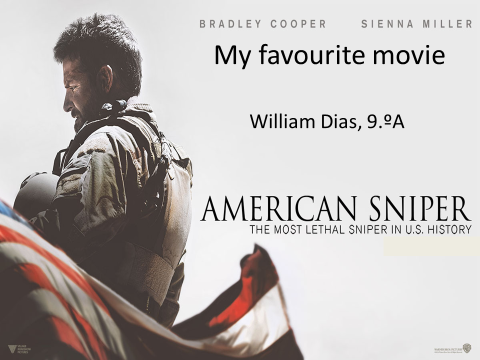 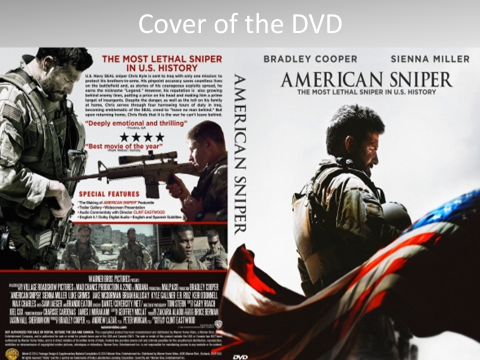 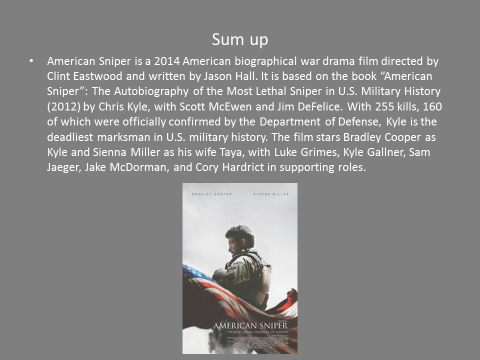 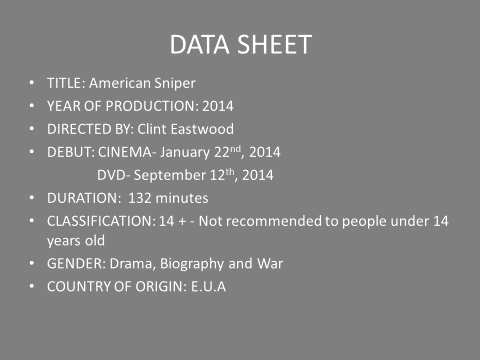 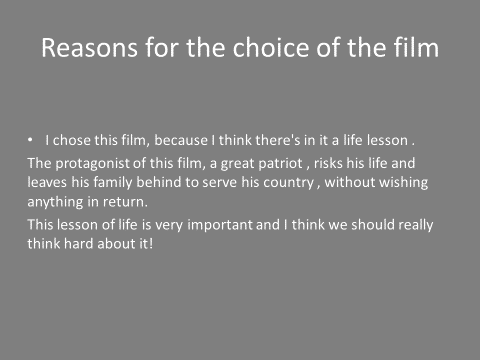 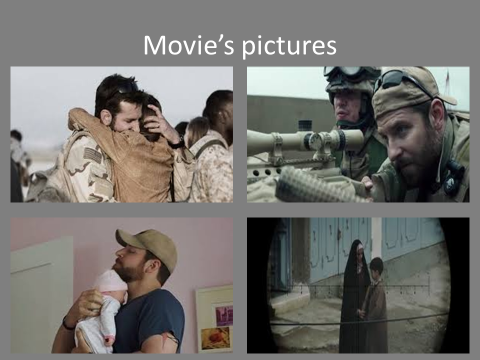 The End!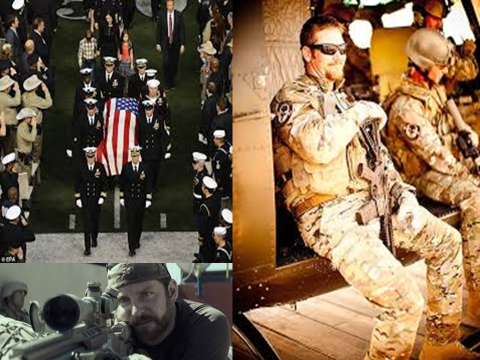 